                                              Информационное письмоВ соответствии с приказом от 27 февраля 2012 г. №107 «О внесении изменений в приказ министерства здравоохранения и социального развития Самарской области от 08.11. 2011 г.  №1712 «О представлении информации о реализации мероприятий региональной программы модернизации здравоохранения Самарской области на 2011-2012 годы» представить до 9 января 2014 года  на адреса электронной почты:vaskovaav@samregion.ru, odincovana@samregion.ru отчет о работе коечного фонда круглосуточных и дневных стационаров за 4 квартал 2013 года  (файл hspbed.dbf), а также за 12 месяцев в текстовом файле.      Форму № 039/у-02 «Ведомость учета врачебных посещений в амбулаторно-поликлинических учреждениях, на дому» за 2013 год на адрес электронной почты: petrovana@ samregion.ru. Дополнительно представить информацию в соответствии с таблицами:Заместитель министра                                                            С.А. Вдовенко                            Корчагина Г.Н.8(846) 333-00-04            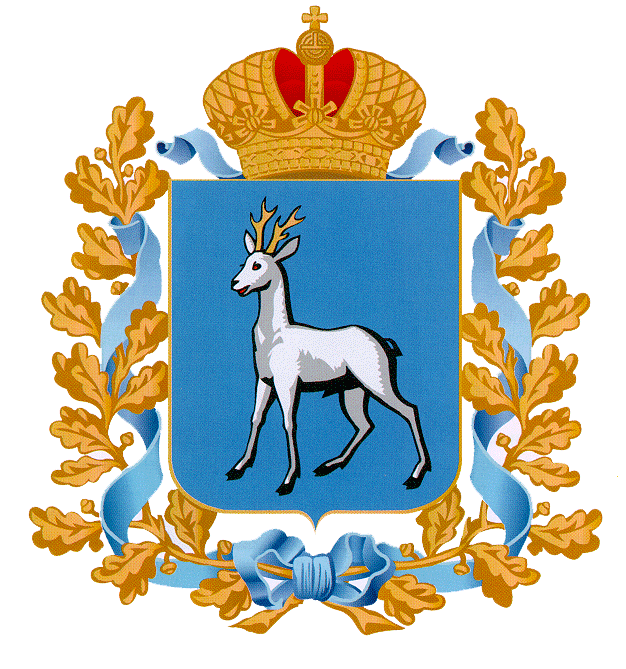 МИНИСТЕРСТВО ЗДРАВООХРАНЕНИЯ САМАРСКОЙ ОБЛАСТИ(Минздрав Самарской области)443020, г. Самара, ул. Ленинская, 73тел. (846) 332-93-09, факс (846) 332-93-30ИНН 6315800971, КПП 63170100102.12.2013 №  30-15/691на №_____________от  ______________Заместителям главных врачей по организационно-методической работе, медицинским статистикамПрофиль коекЧисло хозрасчетных коек (круглосуточный стационар)Число хозрасчетных коек (круглосуточный стационар)Пролечено больных и проведено ими койко-дней в круглосуточном стационаре по всем видам платных услуг (включая ДМС) на всех койкахПролечено больных и проведено ими койко-дней в круглосуточном стационаре по всем видам платных услуг (включая ДМС) на всех койкахПрофиль коек2013 г.2013 г.2013 г.2013 г.Профиль коекНа конец годаСреднегодовыхПролечено больныхПроведено койко-днейВсегоТерапевтическийКардиологическийи т.д.2013 г.Количество вызовов скорой медицинской помощиОбщее количество бригад (смен)Общее количество специализированных бригад (смен)Общее количество специализированных бригад (смен) неврологического профиляОбщее количество хирургическо-травматологических бригад (смен)Общее количество педиатрических бригад (смен)